Glückwünsche für 2009Erhielten wir auch wieder von unseren  französischen Freunden dem F.E.B.  France.Besonders möchten wir auf die von ihnen gemeinsam mit dem Pariser Museum„ Arts et Metiers“  durchgeführte Ausstellung hinweisen.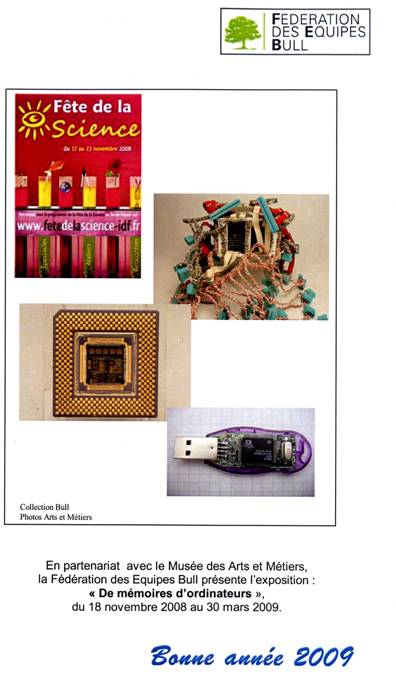 „De memorires d´ordinateurs“„Die Speicher im Computer“Sollten sie nach Paris kommen, dann sollten sie sich diese Ausstellung anschauen. Text + Bilder:  ewm 2009/02